                                                                                                                                       Projektas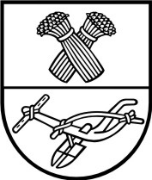 PANEVĖŽIO RAJONO SAVIVALDYBĖS TARYBASPRENDIMASDĖL PANEVĖŽIO RAJONO SAVIVALDYBĖS TARYBOS 2017 M. BIRŽELIO 22 D. SPRENDIMO NR. T-130 „DĖL PANEVĖŽIO RAJONO SAVIVALDYBĖS BŪSTO FONDO SĄRAŠO IR PANEVĖŽIO RAJONO SAVIVALDYBĖS SOCIALINIO BŪSTO, KAIP SAVIVALDYBĖS BŪSTO FONDO DALIES, SĄRAŠO PATVIRTINIMO“ PAKEITIMO2018 m. kovo 29 d. Nr. T-Panevėžys	Vadovaudamasi Lietuvos Respublikos vietos savivaldos įstatymo 18 straipsnio 1 dalimi, Lietuvos Respublikos paramos būstui įsigyti ar išsinuomoti įstatymo 4 straipsnio 5 dalies 4 punktu ir atsižvelgdama į Ramygalos seniūnijos 2018-02-19 raštą Nr. (13.2)-S-95, Krekenavos seniūnijos 
2018-02-22 raštą Nr. (1.4)-S-99, Panevėžio seniūnijos 2018-02-23 raštą Nr. (1.3)-S-77, Savivaldybės taryba n u s p r e n d ž i a:1. Pakeisti Panevėžio rajono savivaldybės būsto fondo sąrašo, patvirtinto Savivaldybės tarybos 2017 m. birželio 22 d. sprendimu Nr. T-130 „Dėl Panevėžio rajono savivaldybės būsto fondo sąrašo ir Panevėžio rajono savivaldybės socialinio būsto, kaip savivaldybės būsto fondo dalies, sąrašo patvirtinimo“ 12.36, 12.37, 12.38 papunkčius ir juos išdėstyti taip:2. Pakeisti Panevėžio rajono savivaldybės socialinio būsto, kaip savivaldybės būsto fondo dalies, sąrašą, patvirtintą Savivaldybės tarybos 2017 m. birželio 22 d. sprendimu Nr. T-130 „Dėl Panevėžio rajono savivaldybės būsto fondo sąrašo ir Panevėžio rajono savivaldybės socialinio būsto, kaip Savivaldybės būsto fondo dalies, sąrašo patvirtinimo“:2.1. papildyti 8.24 papunkčiu ir jį išdėstyti taip:2.2. pakeisti 12.19 ir 12.20 papunkčius ir juos išdėstyti taip:3. Pripažinti netekusiais galios: 3.1. Panevėžio rajono savivaldybės būsto fondo sąrašo, patvirtinto Savivaldybės tarybos 
2017 m. birželio 22 d. sprendimu Nr. T-130 „Dėl Panevėžio rajono savivaldybės būsto fondo sąrašo ir Panevėžio rajono savivaldybės socialinio būsto, kaip savivaldybės būsto fondo dalies, sąrašo patvirtinimo“, 5.21 papunktį;3.2. Panevėžio rajono savivaldybės socialinio būsto, kaip savivaldybės būsto fondo dalies, sąrašo, patvirtinto Savivaldybės tarybos 2017 m. birželio 22 d. sprendimu Nr. T-130 „Dėl Panevėžio rajono savivaldybės būsto fondo sąrašo ir Panevėžio rajono savivaldybės socialinio būsto, kaip savivaldybės būsto fondo dalies, sąrašo patvirtinimo“, 2.6 ir 6.7 papunkčius.Lina Gaidytė2018-03-15PANEVĖŽIO RAJONO SAVIVALDYBĖS ADMINISTRACIJOSEKONOMIKOS IR TURTO VALDYMO SKYRIUSPanevėžio rajono savivaldybės tarybaiAIŠKINAMASIS RAŠTAS DĖL SPRENDIMO „DĖL PANEVĖŽIO RAJONO SAVIVALDYBĖS TARYBOS 2017 M. BIRŽELIO 22 D. SPRENDIMO NR. T-130 „DĖL PANEVĖŽIO RAJONO SAVIVALDYBĖS BŪSTO FONDO SĄRAŠO IR PANEVĖŽIO RAJONO SAVIVALDYBĖS SOCIALINIO BŪSTO, KAIP SAVIVALDYBĖS BŪSTO FONDO DALIES, SĄRAŠO PATVIRTINIMO“ PAKEITIMO“ PROJEKTO2018 m. kovo 15 d.PanevėžysProjekto rengimą paskatinusios priežastys.Krekenavos seniūnijos prašymas išbraukti iš Panevėžio rajono savivaldybės socialinio būsto, kaip savivaldybės būsto fondo dalies, sąrašo butą, esantį Bobiniškių k. 16-4, Krekenavos sen., Panevėžio r.Panevėžio seniūnijos prašymas išbraukti iš Panevėžio rajono savivaldybės socialinio būsto, kaip savivaldybės būsto fondo dalies, sąrašo butą, esantį Dragonių g. 38-1, Dragonių k., Panevėžio sen., Panevėžio r.Šie būstai buvo siūlomi sąrašuose esantiems asmenims (šeimoms), tačiau neatsirado norinčių nuomotis šiuos nepaklausius būstus. Jie bus priskiriami prie Savivaldybės laikinųjų būstų.Ramygalos seniūnijos prašymas papildyti Panevėžio rajono savivaldybės socialinio būsto, kaip savivaldybės būsto fondo dalies, sąrašą butu, esančiu Laisvės a. 11-20, Ramygalos m., Ramygalos sen., Panevėžio r., kuris mirus nuomininkui liko tuščias ir yra tinkamas gyventi. Pasikeitė 3 Velžio seniūnijoje esančių būstų adresai.Projekto rengimo esmė ir tikslai.Lietuvos Respublikos paramos būstui įsigyti ar išsinuomoti įstatymo 4 straipsnio 5 dalies 
4 punkte numatyta, jog savivaldybės taryba tvirtina savivaldybės būsto fondo sąrašą ir socialinio būsto, kaip savivaldybės būsto fondo dalies, sąrašą.Šiuo sprendimo projektu siūloma Savivaldybės tarybai papildyti Panevėžio rajono savivaldybės socialinio būsto, kaip savivaldybės būsto fondo dalies, sąrašą 8.24 papunkčiu įrašant būstą, esantį Laisvės a. 11-20, Ramygalos m., Ramygalos sen., Panevėžio r.Sprendimo projektu siūloma Savivaldybės tarybai pripažinti netekusiu galios Panevėžio rajono savivaldybės būsto fondo sąrašo 5.21 papunktį, nes pastatas – gyvenamasis namas, esantis 
Gegužinės g. 2, Pragarėlės k., Paįstrio sen., Panevėžio r., parduotas.	Sprendimo projektu siūloma Savivaldybės tarybai pripažinti netekusiais galios Panevėžio rajono savivaldybės socialinio būsto, kaip savivaldybės būsto fondo dalies, sąrašo 2.6 papunktį, nes butas, esantis Bobiniškių k. 16-4, Krekenavos sen., išbraukiamas iš  Panevėžio rajono savivaldybės socialinio būsto, kaip savivaldybės būsto fondo dalies, sąrašo, ir 6.7 papunktį, nes butas, esantis 
Dragonių g. 38-1, Dragonių k., Panevėžio sen., išbraukiamas iš Panevėžio rajono savivaldybės socialinio būsto, kaip savivaldybės būsto fondo dalies, sąrašo. Kokių pozityvių rezultatų laukiama.Socialinis būstas bus siūlomas išnuomoti asmenims ir šeimoms, turintiems teisę į paramą būstui išsinuomoti. Du būstai bus priskirti prie Savivaldybės laikinųjų būstų ir seniūnijų rekomendacijomis bus siūlomi išnuomoti asmenims ir šeimoms, turintiems teisę į paramą būstui išsinuomoti.	Galimos neigiamos pasekmės priėmus projektą, kokių priemonių reikėtų imtis, kad tokių pasekmių būtų išvengta.	Nėra.Kokius galiojančius teisės aktus būtina pakeisti ar panaikinti, priėmus teikiamą projektą.	Nereikia.Reikiami paskaičiavimai, išlaidų sąmatos bei finansavimo šaltiniai, reikalingi sprendimui įgyvendinti.	Nereikalingi.Vyr. specialistė									Lina Gaidytė12.36.Butas / patalpa – butas su bendro naudojimo patalpomis 
(3,55 kv. m), 1 kambario, bendras ir naudingas plotas 
25,46 kv. m, Naujoji g. 21-3, Liūdynės k. 4400-2007-3209:205012.37.Butas / patalpa – butas su bendro naudojimo patalpomis 
(7,57 kv. m), 2 kambarių, bendras ir naudingas plotas 
35,82 kv. m, Naujoji g. 21-8, Liūdynės k.4400-1648-5353:101612.38.Butas / patalpa – butas su bendro naudojimo patalpa 
(7,45 kv. m), 2 kambarių, bendras ir naudingas plotas 
37,12 kv. m, Naujoji g. 21-16, Liūdynės k.6698-3001-1012:00108.24.Butas / patalpa – butas su bendrojo naudojimo patalpomis 
(8,29 kv. m), 1 kambario, bendras ir naudingas plotas 
12,56 kv. m, Laisvės a. 11-20, Ramygalos m.4400-3981-0156:670212.19.Butas / patalpa – butas su bendro naudojimo patalpomis 
(7,57 kv. m), 2 kambarių, bendras ir naudingas plotas 
35,82 kv. m, Naujoji g. 21-8, Liūdynės k.4400-1648-5353:101612.20.Butas / patalpa – butas su bendro naudojimo patalpa 
(7,45 kv. m), 2 kambarių, bendras ir naudingas plotas 
37,12 kv. m, Naujoji g. 21-16, Liūdynės k.6698-3001-1012:0010